	MOTS CROISÉS SUR LA CITÉ-JARDINS DE SURESNES 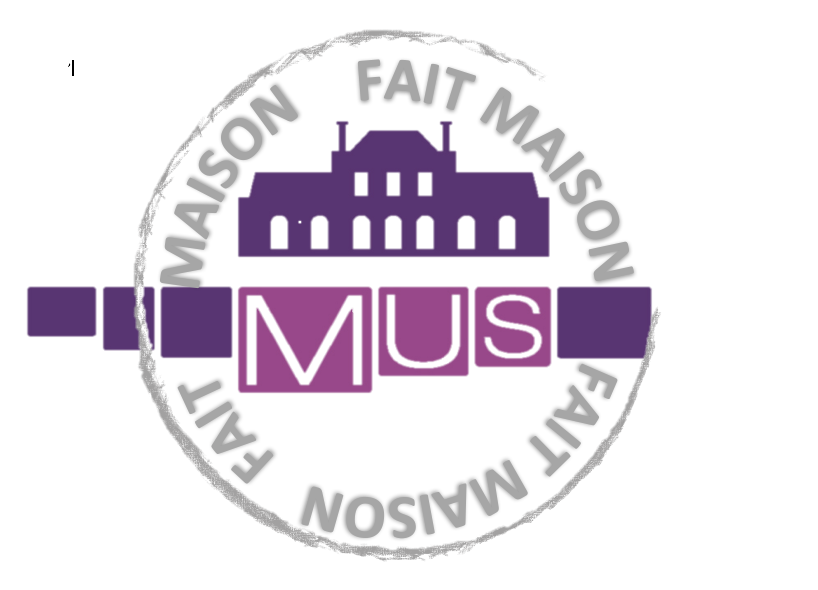 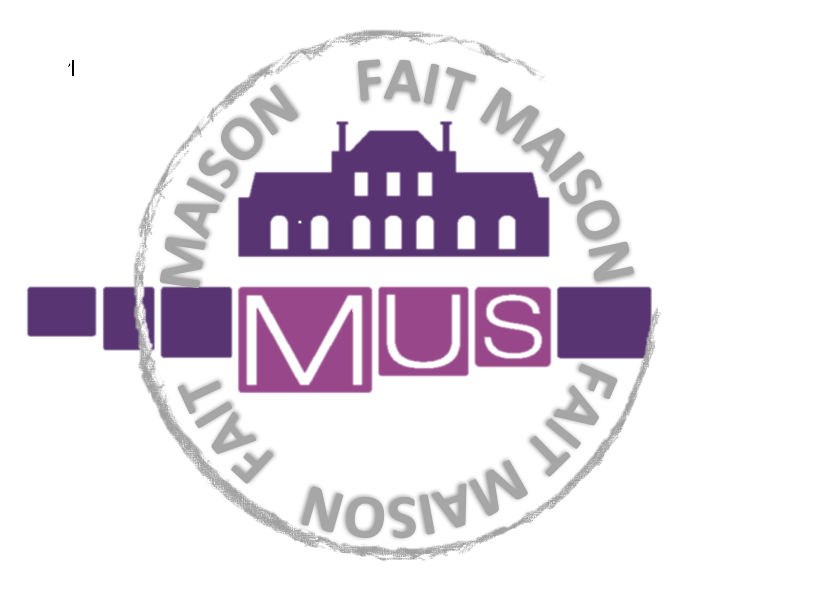 62184172335456